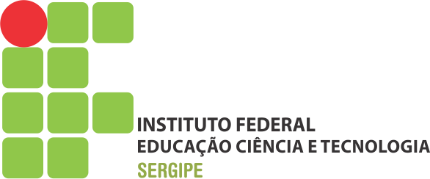 sREQUERIMENTO PARA CADASTRO DE ATIVIDADE DE CAPACITAÇÃOPromotor da CapacitaçãoMatrícula SIAPE                                                              Lotação/SetorNome da Atividade/EventoTipo da Atividade                                                                                                         Carga HoráriaPúblico-AlvoObjetivosConteúdo ProgramáticoMetodologiaRecursos NecessáriosINFORMAÇÕES DA TURMA:Vagas para Servidores                   Vagas Público Externo                 Carga HoráriaPeríodo de Inscrições                  Período de Realização            Autorização Chefia Imediata             Horários da TurmaNome do Instrutor e SIAPE 								TitulaçãoAracaju/SE, _____ de ________de 20_____.__________________________________Promotor da Capacitação__________________________________Gestor da Capacitação(  ) Curso (   ) Minicurso  (    ) Workshop   (    ) Palestra  (   ) Treinamento  (  ) Oficina(   ) Outros: ____________________________(     ) SIM              (    ) NÃOHorário de InícioHorário de TérminoDias da SemanaLocal